NEPA Coordination Meeting - Agenda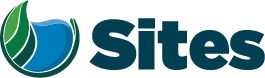 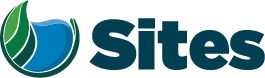 Our Core Values – Safety, Trust and Integrity, Respect for Local Communities, Environmental Stewardship, Shared Responsibility and Shared Benefits, Accountability and Transparency, Proactive Innovation, Diversity and Inclusivity
Our Commitment – To live up to these values in everything we doOur Core Values – Safety, Trust and Integrity, Respect for Local Communities, Environmental Stewardship, Shared Responsibility and Shared Benefits, Accountability and Transparency, Proactive Innovation, Diversity and Inclusivity
Our Commitment – To live up to these values in everything we doOur Core Values – Safety, Trust and Integrity, Respect for Local Communities, Environmental Stewardship, Shared Responsibility and Shared Benefits, Accountability and Transparency, Proactive Innovation, Diversity and Inclusivity
Our Commitment – To live up to these values in everything we doOur Core Values – Safety, Trust and Integrity, Respect for Local Communities, Environmental Stewardship, Shared Responsibility and Shared Benefits, Accountability and Transparency, Proactive Innovation, Diversity and Inclusivity
Our Commitment – To live up to these values in everything we doOur Core Values – Safety, Trust and Integrity, Respect for Local Communities, Environmental Stewardship, Shared Responsibility and Shared Benefits, Accountability and Transparency, Proactive Innovation, Diversity and Inclusivity
Our Commitment – To live up to these values in everything we doOur Core Values – Safety, Trust and Integrity, Respect for Local Communities, Environmental Stewardship, Shared Responsibility and Shared Benefits, Accountability and Transparency, Proactive Innovation, Diversity and Inclusivity
Our Commitment – To live up to these values in everything we doOur Core Values – Safety, Trust and Integrity, Respect for Local Communities, Environmental Stewardship, Shared Responsibility and Shared Benefits, Accountability and Transparency, Proactive Innovation, Diversity and Inclusivity
Our Commitment – To live up to these values in everything we doOur Core Values – Safety, Trust and Integrity, Respect for Local Communities, Environmental Stewardship, Shared Responsibility and Shared Benefits, Accountability and Transparency, Proactive Innovation, Diversity and Inclusivity
Our Commitment – To live up to these values in everything we doMeeting Information:Meeting Information:Meeting Information:Meeting Information:Meeting Information:Meeting Information:Meeting Information:Meeting Information:Date:Location:Location:WebexWebexWebexStart Time:10:00 10:00 Finish Time:Finish Time:11:00 11:00 11:00 Purpose:RDEIR/SDEIS Lessons Learned and Final EIR/EIS ApproachRDEIR/SDEIS Lessons Learned and Final EIR/EIS ApproachRDEIR/SDEIS Lessons Learned and Final EIR/EIS ApproachRDEIR/SDEIS Lessons Learned and Final EIR/EIS ApproachRDEIR/SDEIS Lessons Learned and Final EIR/EIS ApproachRDEIR/SDEIS Lessons Learned and Final EIR/EIS ApproachRDEIR/SDEIS Lessons Learned and Final EIR/EIS ApproachMeeting Participants:Meeting Participants:Meeting Participants:Meeting Participants:Meeting Participants:Meeting Participants:Meeting Participants:Meeting Participants:Monique Briard, ICFMelissa Dekar, ReclamationLinda Fisher, IntegrationMonique Briard, ICFMelissa Dekar, ReclamationLinda Fisher, IntegrationAli Forsythe, Sites AuthorityVanessa King, ReclamationZachary Leady, ReclamationAli Forsythe, Sites AuthorityVanessa King, ReclamationZachary Leady, ReclamationLaurie Warner Herson, IntegrationNicole Williams, ICFLaurie Warner Herson, IntegrationNicole Williams, ICFLaurie Warner Herson, IntegrationNicole Williams, ICFLaurie Warner Herson, IntegrationNicole Williams, ICFAgenda:Agenda:Agenda:Agenda:Agenda:Agenda:Agenda:Agenda:Discussion TopicDiscussion TopicDiscussion TopicDiscussion TopicDiscussion TopicDiscussion TopicTopic LeaderTime AllottedIntroductions – Welcome to ZachIntroductions – Welcome to ZachIntroductions – Welcome to ZachIntroductions – Welcome to ZachIntroductions – Welcome to ZachIntroductions – Welcome to ZachAllRecap and further discussion - Final EIR/EIS FormatProposed format – proposal and rationale for keeping what was previously approved in 2018 by the Authority and Reclamation Volume 1 – Chapters – changes shown with vertical lines in the margin per the TO3 scopeVolume 2 – Appendices – changes shown with vertical lines in the margin per the TO3 scopeVolume 3 – Response to CommentsChapter 1 – Introduction and ApproachChapter 2 – Commenter Indices & Form Masters IntroductionChapter 3 – Master Responses Introduction and Master ResponsesChapter 4 - Responses to Comments TablesAppendix – NEPA Responses to 2017 CommentsProposal to use the following types of unique identifiers for Final EIR/EIS files: V1-001-FEIR-EIS-Title PageV1-002-FEIR-EIS-Reclamation Cover SheetV1-003-FEIR-EIS-Table of ContentsV2-001-FEIR-EIS-App01A-IntroductionV2-002-FEIR-EIS-App02A-FlysheetV2-003-FEIR-EIS-App02A-Alternatives Screening IntroV2-004-FEIR-EIS-App02A-Alternatives ScreeningRecap and further discussion - Final EIR/EIS FormatProposed format – proposal and rationale for keeping what was previously approved in 2018 by the Authority and Reclamation Volume 1 – Chapters – changes shown with vertical lines in the margin per the TO3 scopeVolume 2 – Appendices – changes shown with vertical lines in the margin per the TO3 scopeVolume 3 – Response to CommentsChapter 1 – Introduction and ApproachChapter 2 – Commenter Indices & Form Masters IntroductionChapter 3 – Master Responses Introduction and Master ResponsesChapter 4 - Responses to Comments TablesAppendix – NEPA Responses to 2017 CommentsProposal to use the following types of unique identifiers for Final EIR/EIS files: V1-001-FEIR-EIS-Title PageV1-002-FEIR-EIS-Reclamation Cover SheetV1-003-FEIR-EIS-Table of ContentsV2-001-FEIR-EIS-App01A-IntroductionV2-002-FEIR-EIS-App02A-FlysheetV2-003-FEIR-EIS-App02A-Alternatives Screening IntroV2-004-FEIR-EIS-App02A-Alternatives ScreeningRecap and further discussion - Final EIR/EIS FormatProposed format – proposal and rationale for keeping what was previously approved in 2018 by the Authority and Reclamation Volume 1 – Chapters – changes shown with vertical lines in the margin per the TO3 scopeVolume 2 – Appendices – changes shown with vertical lines in the margin per the TO3 scopeVolume 3 – Response to CommentsChapter 1 – Introduction and ApproachChapter 2 – Commenter Indices & Form Masters IntroductionChapter 3 – Master Responses Introduction and Master ResponsesChapter 4 - Responses to Comments TablesAppendix – NEPA Responses to 2017 CommentsProposal to use the following types of unique identifiers for Final EIR/EIS files: V1-001-FEIR-EIS-Title PageV1-002-FEIR-EIS-Reclamation Cover SheetV1-003-FEIR-EIS-Table of ContentsV2-001-FEIR-EIS-App01A-IntroductionV2-002-FEIR-EIS-App02A-FlysheetV2-003-FEIR-EIS-App02A-Alternatives Screening IntroV2-004-FEIR-EIS-App02A-Alternatives ScreeningRecap and further discussion - Final EIR/EIS FormatProposed format – proposal and rationale for keeping what was previously approved in 2018 by the Authority and Reclamation Volume 1 – Chapters – changes shown with vertical lines in the margin per the TO3 scopeVolume 2 – Appendices – changes shown with vertical lines in the margin per the TO3 scopeVolume 3 – Response to CommentsChapter 1 – Introduction and ApproachChapter 2 – Commenter Indices & Form Masters IntroductionChapter 3 – Master Responses Introduction and Master ResponsesChapter 4 - Responses to Comments TablesAppendix – NEPA Responses to 2017 CommentsProposal to use the following types of unique identifiers for Final EIR/EIS files: V1-001-FEIR-EIS-Title PageV1-002-FEIR-EIS-Reclamation Cover SheetV1-003-FEIR-EIS-Table of ContentsV2-001-FEIR-EIS-App01A-IntroductionV2-002-FEIR-EIS-App02A-FlysheetV2-003-FEIR-EIS-App02A-Alternatives Screening IntroV2-004-FEIR-EIS-App02A-Alternatives ScreeningRecap and further discussion - Final EIR/EIS FormatProposed format – proposal and rationale for keeping what was previously approved in 2018 by the Authority and Reclamation Volume 1 – Chapters – changes shown with vertical lines in the margin per the TO3 scopeVolume 2 – Appendices – changes shown with vertical lines in the margin per the TO3 scopeVolume 3 – Response to CommentsChapter 1 – Introduction and ApproachChapter 2 – Commenter Indices & Form Masters IntroductionChapter 3 – Master Responses Introduction and Master ResponsesChapter 4 - Responses to Comments TablesAppendix – NEPA Responses to 2017 CommentsProposal to use the following types of unique identifiers for Final EIR/EIS files: V1-001-FEIR-EIS-Title PageV1-002-FEIR-EIS-Reclamation Cover SheetV1-003-FEIR-EIS-Table of ContentsV2-001-FEIR-EIS-App01A-IntroductionV2-002-FEIR-EIS-App02A-FlysheetV2-003-FEIR-EIS-App02A-Alternatives Screening IntroV2-004-FEIR-EIS-App02A-Alternatives ScreeningRecap and further discussion - Final EIR/EIS FormatProposed format – proposal and rationale for keeping what was previously approved in 2018 by the Authority and Reclamation Volume 1 – Chapters – changes shown with vertical lines in the margin per the TO3 scopeVolume 2 – Appendices – changes shown with vertical lines in the margin per the TO3 scopeVolume 3 – Response to CommentsChapter 1 – Introduction and ApproachChapter 2 – Commenter Indices & Form Masters IntroductionChapter 3 – Master Responses Introduction and Master ResponsesChapter 4 - Responses to Comments TablesAppendix – NEPA Responses to 2017 CommentsProposal to use the following types of unique identifiers for Final EIR/EIS files: V1-001-FEIR-EIS-Title PageV1-002-FEIR-EIS-Reclamation Cover SheetV1-003-FEIR-EIS-Table of ContentsV2-001-FEIR-EIS-App01A-IntroductionV2-002-FEIR-EIS-App02A-FlysheetV2-003-FEIR-EIS-App02A-Alternatives Screening IntroV2-004-FEIR-EIS-App02A-Alternatives ScreeningNicole25 minReclamation Input/ConcernsReclamation leadership feedback on Final EIR/EIS outlineReclamation concerns/thoughts regarding length Use of word versions comment/response tables (i.e., no 508 compliance issue)Reclamation Input/ConcernsReclamation leadership feedback on Final EIR/EIS outlineReclamation concerns/thoughts regarding length Use of word versions comment/response tables (i.e., no 508 compliance issue)Reclamation Input/ConcernsReclamation leadership feedback on Final EIR/EIS outlineReclamation concerns/thoughts regarding length Use of word versions comment/response tables (i.e., no 508 compliance issue)Reclamation Input/ConcernsReclamation leadership feedback on Final EIR/EIS outlineReclamation concerns/thoughts regarding length Use of word versions comment/response tables (i.e., no 508 compliance issue)Reclamation Input/ConcernsReclamation leadership feedback on Final EIR/EIS outlineReclamation concerns/thoughts regarding length Use of word versions comment/response tables (i.e., no 508 compliance issue)Reclamation Input/ConcernsReclamation leadership feedback on Final EIR/EIS outlineReclamation concerns/thoughts regarding length Use of word versions comment/response tables (i.e., no 508 compliance issue)Melissa/Vanessa25 minAction ItemsAction ItemsAction ItemsAction ItemsAction ItemsAction ItemsAll5 min